Kistérségi szavalóversenyHelyszín: Kertvárosi  Katolikus  Általános IskolaIdőpont:2015.11.18.5.-6. osztályos korcsoportI. helyezettTóth Eszter   5. a. Szent István Általános IskolaFelkészítő tanára:Bagi Lászlóné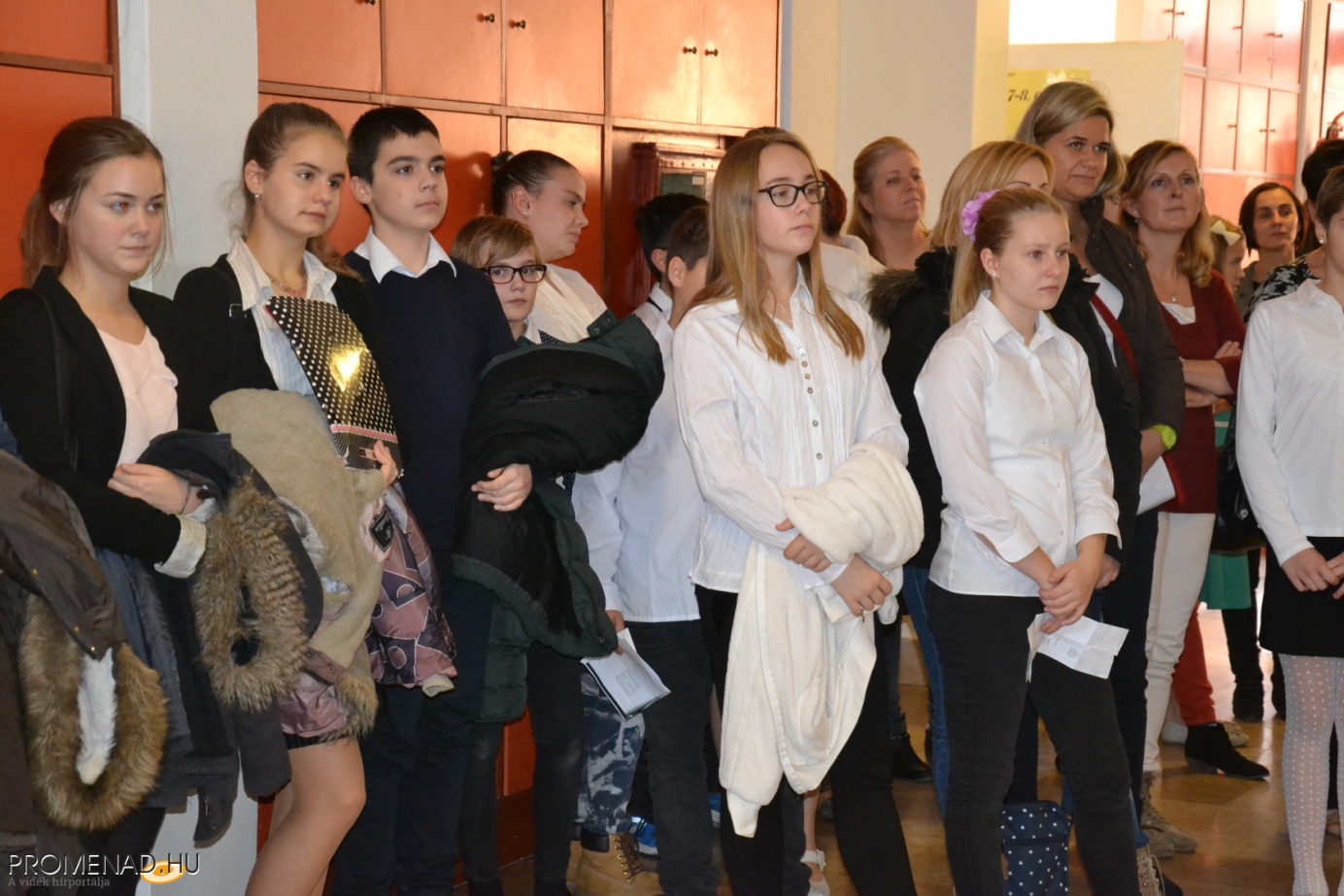 Eredményesen szerepeltek még: Arany László 5.b. felkészítője: Purgel Beáta                                                          Bánfi Gabriella 8.b. felkészítője : Kis-Molnár  Krisztina                                                          Lázár Dóra 8.b.        felkészítője: Szappanos ZoltánGratulálunk!További sok sikert!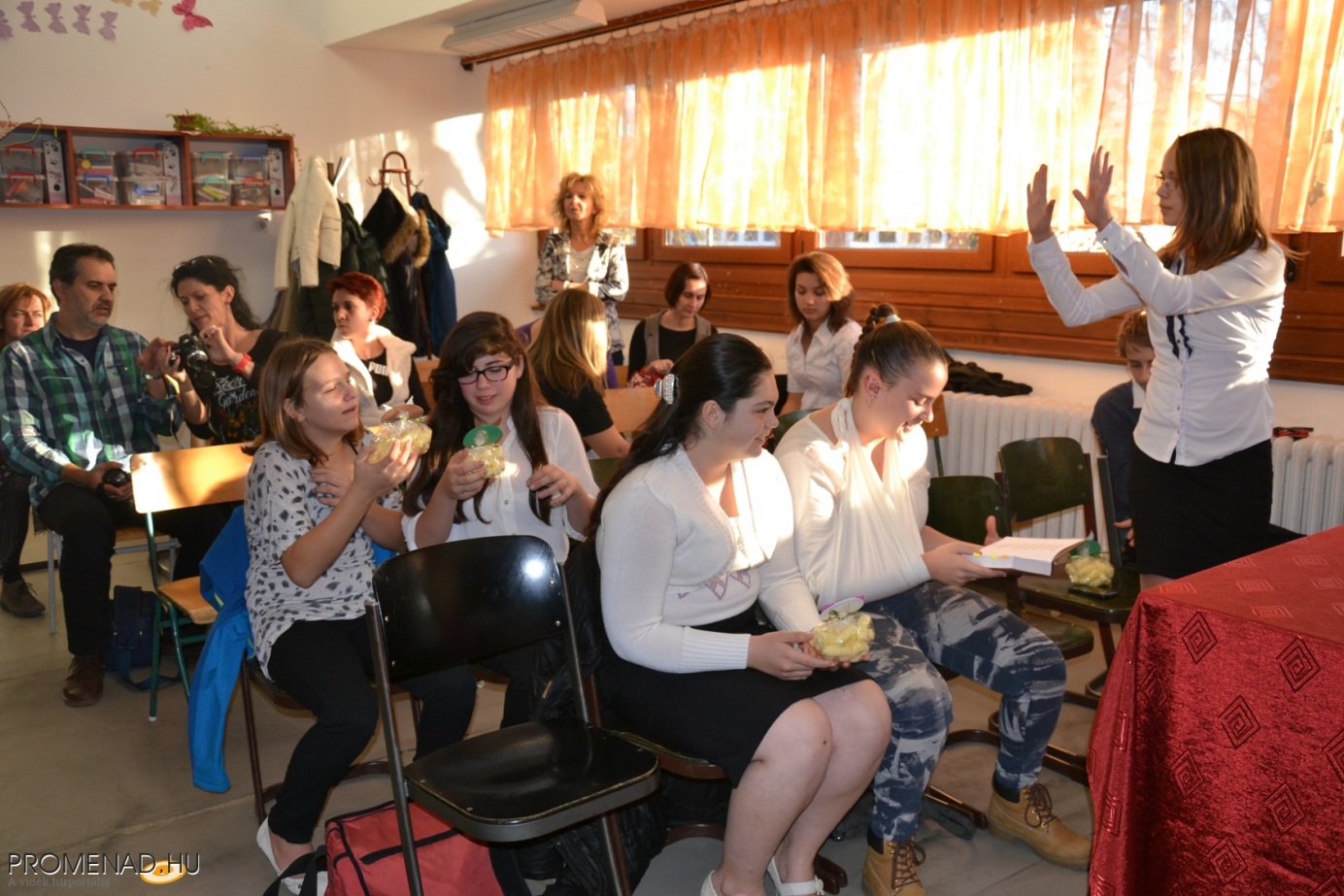 